			Holidays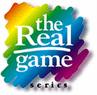 Exotic DestinationsName: 								Occupation: 							Destination: 							Departure Date: 						Return Date: 							Cost per person: 						Time Change: 							Special Financial Arrangements: 																																Capital City: 									Population: 									Languages: 									Geography of Destination: 							Highlights of Trip: 								Costa RicaA trip to Costa Rica, Central America, is an adventure holiday.  Your tour guide will take you and your friends to see historic ruins, the rain forest, and a live volcano.  You’ll also go scuba diving, horseback riding, and white water rafting!Cost per person per week: $1,200 (includes airfare, accommodation, meals, and tour guides)JamaicaPamper yourselves at the luxurious Club Jamaica with its 10 acres of beautiful rain forest and miles of white sand beaches.  You can go diving, snorkeling, sailing, or just laze in the sun sipping fresh juices.Cost per person per week: $1,300 (includes airfare, accommodation, and meals)EgyptTravel to the land where the Pharaohs ruled thousands of years ago.  See the pyramids while riding a camel, as the sun sets crimson red over the Egyptian desert, and turns the sand dunes into waves of gold.  And you’ll love the boat trip along the River Nile!Cost per person per week: $2,300 (includes airfare, accommodation, meals, and tour guides)ChinaExplore China’s rich history and culture, visiting temples, museums, and galleries.  When you visit the Great Wall of China, you’ll marvel at the industriousness of the people who created it!Cost per person per week: $2,000 (includes airfare, accommodation, meals, and tour guides)Venice, ItalyVisit Italy’s most romantic city – Venice – a city of islands rich in culture and history.  Tour the churches, museums, and galleries; linger in the cafes; explore the canals from a tour boat or your own private gondola.Cost per person per week: $1,500 (includes airfare, accommodation, and meals)Orlando, FloridaStay in a beautiful, high-rise hotel in Orlando.  Rent a car and visit the nearby theme parks – first stop: Disneyworld!  Start each day with a swim in the pool and a glass of real, fresh orange juice!Cost per person per week: $1,100 (includes airfare, accommodation, meals, and tour guides)AustraliaTurn your seasons around – when it’s winter in North America it’s summer “Down Under”!  Your bus tour will take you to fabulous beaches, the vast Outback, and the Great Barrier Reef.  You’ll be amazed by Australia’s unique wildlife – from kangaroos to koala bears.Cost per person per week: $2,900 (includes airfare, accommodation, and meals)Europe’s Great CitiesOn this guided bus tour of Europe you’ll lunch beneath Big Ben in London, cruise Amsterdam’s canals, go up the Eiffel Tower in Paris, tour Berlin and Germany’s Black Forest, relax on the beaches of the Riviera, and maybe even catch the rich and famous doing the same thing!Cost per person per week: $2,100 (includes airfare, accommodation, meals, bus tour, and guides)MoroccoHistory awaits you in exotic North Africa.  You’ll visit cities like Casablanca, Fes, and Marrakech, where you can stroll through the narrow, winding streets of the Casbaths (wide enough for two camels to pass!), travel to the desert on camelback, or enjoy warm breezes on the Atlantic coast.Cost per person per week: $1,400 (includes airfare, accommodation, and meals)England’s Ancient MysteriesStonehenge – one of the world’s most mysterious wonders.  Who built it?  Why?  What ancient technology could possibly place such huge stones so precisely that when the sun shines through you can tell the time?  Maybe it was made by creatures from outer space!  Come and see this wonder, and other mysterious standing stones.Cost per person per week: $1,500 (includes airfare, accommodation, and meals)Caribbean CruiseAhoy, mates!  The turquoise waters of the Caribbean await!  Tropical sunsets top off each day the aroma of the evening’s feast waits over the decks, the pools, even the shopping mall.  And the band tunes up for tonight’s entertainment.  Seven days, seven islands, seven sunrises, and seven sunsets!  You’ve seen the Love Boat, now experience the luxury yourself!Cost per person per week: $3,000 (all inclusive)Fellow TravelersFellow TravelersNameOccupationWays We TraveledWays We TraveledWays We TraveledWays We TraveledWays We TraveledWays We TraveledTrainCarPlaneBusOn FootOtherTram CarSubwayBoatBikeNecessary ItemsNecessary ItemsNecessary ItemsNecessary ItemsNecessary ItemsNecessary ItemsPassportInsuranceExtra MoneyTraveler’s ChequesCameraSports EquipmentVaccinationsPersonal MedicationOtherNew Food We TriedNew Food We TriedNew Food We TriedYumFoodYuckSurprise/Extra ExpensesSurprise/Extra Expenses$For